ВВЕДЕНИЕ — СТРАТЕГИЧЕСКИЙ АНАЛИЗ, ПОДГОТОВЛЕННЫЙ ИСПОЛНИТЕЛЬНЫМ СЕКРЕТАРЕМ МОКДва года после 30-й Ассамблеи Двухлетний период после 30-й Ассамблеи МОК оказался сложным для всего мира, включая МОК. 30-я Ассамблея, которая состоялась в середине 2019 года, была чрезвычайно позитивной и обнадеживающей как по своему духу, так и по амбициозности решений государств-членов. После 30-й Ассамблеи МОК Секретариат МОК продолжал очень активно и интенсивно работать, поддерживая деятельность в рамках функций МОК и возглавляя масштабную всеобъемлющую подготовку Плана проведения Десятилетия ООН, посвященного науке об океане в интересах устойчивого развития (2021–2030 гг.) (Десятилетие науки об океане). Однако 16 марта 2020 года в связи с пандемией COVID-19 Секретариату пришлось перейти на удаленный режим работы. С тех пор почти все совещания ЮНЕСКО и МОК проводятся в режиме онлайн. Многие важные международные мероприятия и встречи были отменены или перенесены, включая Конференцию ООН по океану 2020 года и 26-ю Конференцию сторон РКИКООН. 3 апреля 2020 года Председатель МОК направил государствам-членам Циркулярное письмо № 2799 с предложением о переносе 53-й сессии Исполнительного совета МОК. 7 декабря 2020 года в Циркулярном письме № 2818 Председатель предложил провести сессию Совета в режиме онлайн. Эта сессия состоялась 3–9 февраля 2021 года в сокращенном формате и была посвящена ограниченному ряду важнейших вопросов, касающихся областей работы, деятельность в которых зависит от необходимых Секретариату решений и указаний со стороны членов Исполнительного совета. По мнению участников, сессия прошла успешно. Исполнительный совет завершил работу, достигнув соглашения о проведении 31-й сессии Ассамблеи МОК 14–25 июня 2021 года, как это было первоначально предусмотрено на 30-й Ассамблее МОК. 11 марта 2021 года Председатель МОК вновь обратился к государствам-членам МОК (Циркулярное письмо № 2835) с предложением о проведении 31-й сессии Ассамблеи МОК в режиме онлайн, за исключением выборов, которые должны состояться путем поименного голосования в очном формате в Штаб-квартире ЮНЕСКО.  Продолжающаяся пандемия COVID-19 представляет опасность для здоровья значительной части населения планеты. Она также стала очень трудным испытанием для секретариатов МОК и ЮНЕСКО. Однако команда продолжала работать. Исполнительный секретарь хотел бы выразить глубокую благодарность сотрудникам Секретариата за их профессиональную, энергичную и полную энтузиазма работу в довольно сложных и напряженных условиях.  14 декабря 2020 года МОК исполнилось 60 лет. Юбилей был отмечен мероприятием в режиме онлайн, в котором приняли участие многие имеющие отношение к МОК лица, включая ряд бывших председателей и исполнительных секретарей. Атмосфера мероприятия, несмотря на его виртуальный характер, была очень теплой, насколько Исполнительный секретарь мог судить по комментариям, полученным в режиме онлайн во время мероприятия и по его завершении. На этом мероприятии также было представлено второе издание Научного доклада МОК о Мировом океане. Эта годовщина является важной вехой и дает возможность взглянуть на общую ситуацию в МОК, на ее потенциал служения государствам-членам и их повестке дня в области устойчивого развития, а также на пути ее дальнейшего развития. Возможность обратить вспять процесс ухудшения здоровья океана Сегодня начинается решающее, экзистенциально важное изменение, касающееся океана. Человечество может изменить свой образ жизни с океаном и отношение к нему. Многие страны осознали масштаб проблемы здоровья океана и то, что решение этой проблемы заключается в переходе к научно обоснованному комплексному управлению океаном. МОК уже некоторое время работает над созданием условий для такого беспрецедентного развития. Уже сейчас можно утверждать, что эта работа была успешной. Тремя основными условиями наметившихся изменений являются: новый уровень осведомленности о проблемах океана с относительно четкой формулировкой их масштаба и проявлений (потепление, загрязнение, закисление, деоксигенирование, разрушение среды обитания, неустойчивые методы рыболовства, судьба образуемого океаном поглотителя углерода, комбинированные стрессоры и т. д.) и вклад в повышение «грамотности в связанных с океаном вопросах» у широкой общественности, частного сектора и различных заинтересованных сторон;повсеместное внедрение наук об океане и систематическая работа над подходами, научными инструментами и решениями для устойчивого развития;растущий уровень приверженности и вовлеченности лиц, принимающих решения, включая высокопоставленных чиновников (вплоть до уровня глав государств и правительств) совместно с научным сообществом, наряду с растущим пониманием того, что решения проблем существуют.В следующих нескольких пунктах приводится краткое резюме достижений в этих важнейших областях. Осведомленность Мир постепенно осознает, что для устойчивой экономики океана ему необходим здоровый океан и что океан является основным участником процесса изменения климата, а также крупнейшей экосистемой, поддерживающей биоразнообразие нашей планеты.  В системе ООН проблеме здоровья океана уделяется все большее внимание. Первые свидетельства этого процесса появились в 2015 году, когда в Повестку дня на период до 2030 года была включена цель 14 в области устойчивого развития, затрагивающая океан. Ключевой вехой в повышении осведомленности стала Первая оценка Мирового океана, проведенная ООН в 2016 году, которая предупредила мир о том, что у человечества остается мало времени, чтобы начать устойчивое управление океаном. МОК сыграла важную роль во внедрении процесса регулярной оценки. Еще одним важным фактором повышения осведомленности стала обширная кампания в СМИ, которая продемонстрировала миру масштабы загрязнения океана пластиком. МОК стояла у истоков признания этой опасности и в настоящее время расширяет знания об этой проблеме до микро- и нанопластика, действуя, в частности, через ГЕСАМП. Потепление, закисление, деоксигенирование океана находятся под пристальным вниманием рабочих групп, входящих в МОК. МОК выступает в качестве учреждения ООН, обеспечивающего методическую поддержку и ответственного за мониторинг показателей реализации ЦУР 14.3.1 и 14.a.1. Посредством наблюдений и научных исследований, оценок и сообщений МОК информирует мир о ключевых проблемах, связанных со здоровьем океана.МОК сыграла важную роль в предоставлении знаний и рекомендовала ведущим ученым и экспертам выступить в качестве авторов и соавторов Специального доклада МГЭИК на тему «Океаны и криосфера в условиях изменения климата» (СРОКК). Доклад оказал большое положительное влияние на процесс РКИКООН.  Делегация МОК во главе с Председателем МОК приняла участие в 25-й Конференции сторон РКИК ООН в Мадриде в начале декабря 2019 года. Дискуссии, которые вызвал этот специальный доклад в ходе конференции, привели к тому, что в рамках Вспомогательного органа Конвенции для консультирования по научным и техническим аспектам (ВОКНТА) был открыт диалог РКИКООН по океану и климату. МОК приняла активное и заметное участие в первом диалоге, состоявшемся 2–3 декабря 2020 г., предложив использовать Десятилетие науки об океане в качестве платформы для укрепления научной основы для обсуждений вопросов океана и климата в РКИКООН.МОК активно участвовала в Межправительственной конференции ООН, касающейся разработки международного юридически обязательного документа о сохранении и рациональном использовании морского биологического разнообразия в районах за пределами действия национальной юрисдикции (БПНЮ). В октябре 2020 года Секретариат опубликовал неофициальный информационный документ об уже осуществленном и потенциальном вкладе МОК-ЮНЕСКО в процесс, связанный с БПНЮ (документ IOC/INF-1387), с целью информирования о переговорном процессе. Система биогеографической информации об океане МОК, которая теперь носит новое название — Информационная система по океаническому разнообразию — послужила основой для ключевых выводов СРОКК и важного Доклада о глобальной оценке биоразнообразия и экосистемных услуг Межправительственной научно-политической платформы по биоразнообразию и экосистемным услугам (МПБЭУ, 2019 г.).МОК приступила к разработке инструментов и активному продвижению «грамотности в связанных с океаном вопросах» — систематической кампании, направленной на ознакомление различных групп людей с ролью океана в их жизни и с воздействием человека на здоровье океана. Существует план, согласно которому такое осознание фундаментальной роли океана для человека должно начинаться уже в школах. МОК начинает работу с Сектором образования ЮНЕСКО над включением знаний об океане в школьные учебные программы. Решения Основные заинтересованные стороны приходят к консенсусу относительно того, что существует реальная возможность обратить вспять цикл ухудшения здоровья океана и обеспечить устойчивое использование его пространства и ресурсов. Необходимым условием для этих изменений является движение к научно обоснованному управлению океаном. Управление прибрежными зонами, морское пространственное планирование, создание эффективных морских охраняемых районов, управление рыбным промыслом и аквакультурой, информированная адаптация к изменению климата и смягчение его последствий — таковы составляющие этой новой парадигмы. Уровень готовности к оказанию различных океанических услуг растет. МОК поддерживает оперативный потенциал четырех региональных систем предупреждения о цунами и смягчения их последствий. Она развивает возможности системы обнаружения и предупреждения о вредоносном цветении водорослей. В ряде центров прогнозирования океана работает комплекс моделей и схем обработки данных. Повторный анализ океана становится цифровым продуктом, регулярно доступным для пользователей. Оперативная океанография быстро развивается как ведущая экологическая система, имеющая большое значение для устойчивого развития. Системы океанических данных и передовой опыт набирают обороты и увеличиваются в масштабах. Десятилетие науки об океане призвано обеспечить крупномасштабный прорыв в этом процессе в соответствии с его задачей, которая призывает к «новаторским решениям в вопросах, связанных с наукой об океане, для устойчивого развития, объединяющего людей и Мировой океан». Ключевая мотивация для научно обоснованной концепции управления ресурсами Мирового океана связана со стремлением к развитию устойчивой экономики океана.Вовлеченность и приверженность На конференции ООН по океану в 2017 году было принято более 1600 различных добровольных обязательств по спасению здоровья океана. В результате принятия обязательств на конференциях «Наш океан» миллиарды долларов США были направлены на защиту океана. Группа высокого уровня по вопросу устойчивой экономики океана, в которую входят 14 глав государств и правительств, приняла обязательство начать к 2025 году управление 100% площади океана под своей национальной юрисдикцией на основе планирования в целях устойчивого развития. Эта концепция предполагает участие широкого ряда заинтересованных лиц, использование национальных учетных и экономических соображений для оценки океана и гармонизацию взаимоотношений человека с океаном посредством понятий этики и справедливости. Группа высокого уровня призвала все другие страны последовать их примеру. МОК входила в состав научной консультативной группы при Группе высокого уровня, а бывший председатель МОК проф. Петер Хёуган являлся сопредседателем группы экспертов при Группе высокого уровня. Десятилетие науки об океане приобретает широкую известность во всем мире, и это дает МОК возможность привлекать различные заинтересованные стороны к совместной разработке решений в отношении океана. Частный сектор проявляет все большую заинтересованность, и наметилось перспективное сотрудничество между МОК и Платформой действий деловых кругов в поддержку устойчивого освоения океана Глобального договора ООН, которая является проводником для тысяч предприятий, вовлеченных в океанический сектор экономики. МОК также укрепляет свое сотрудничество с растущим числом благотворительных фондов, заинтересованных в поддержке вопросов, связанных с океаном. Ключевым элементом создания вовлеченности и приверженности является энергичная и эффективная коммуникация. МОК делает успехи в проведении информационно-просветительской кампании под названием «Поколение Мирового океана (GenO)». Благодаря работе над веб-сайтом и общественным СМИ, а также ряду информационных бюллетеней, МОК обрела более широкую известность во всем мире. В качестве примера можно привести очень успешное мероприятие «Прекрасный новый океан», состоявшееся 3 февраля с участием Генерального секретаря ООН, Генерального директора ЮНЕСКО, президентов Кении и Португалии, премьер-министра Норвегии, Его Светлости князя Монако Альбера II, принцессы Марокко Лаллы Хасны, а также представителей фондов и партнеров из гражданского общества.Не отступать от намеченного курса, стремиться к большему МОК стремится и далее эффективно поддерживать наметившиеся позитивные сдвиги, ускорять и укреплять основы научно обоснованного управления океаном. Эта концепция отражена в Среднесрочной стратегии (ССС) МОК на 2022–2029 годы, которую, как ожидается, утвердит нынешняя Ассамблея. МОК будет продолжать свою работу в рамках своих шести функций, координируя проведение Десятилетия науки об океане и внося свой вклад в набирающие темп дебаты в РКИКООН и по международному юридически обязательному документу для БПНЮ в ООН в отношении океанических наблюдений и науки, что может иметь последствия для будущих обязанностей МОК. Эта работа будет проводиться в соответствии со следующим заявлением о концепции новой ССС: «объединить усилия правительств и научного сообщества в достижении "Океана, который нам нужен, в интересах будущего, которого мы хотим"». Условия для достижения успеха в этой работе изложены в разделе «Направление прогресса» настоящего введения. Некоторые конкретные результаты деятельности МОК за период, прошедший с 30-й Ассамблеи МОК После проведения 30-й Ассамблеи МОК Секретариат МОК работал: (i) над шестью функциями на программном и региональном уровне; (ii) над разработкой плана проведения Десятилетия науки об океане и составлением первого пакета мероприятий в рамках Десятилетия; (iii) над своим вкладом в процессы РКИКООН и ЮНКЛОС. Подробный отчет об этой работе представлен в Приложении к настоящему документу, а ниже обобщены лишь некоторые ключевые достижения. Благодаря знаковому Научному докладу о Мировом океане за 2020 год, которому теперь посвящен онлайн-портал, МОК располагает ключевым контрольным показателем потенциала океанических исследований в начале Десятилетия науки об океане, согласно которому в среднем страны выделяют 1,7% своего общего финансирования научных исследований на вопросы, связанные с океаном. МОК занимает лидирующую позицию в работе по климату, выступая в качестве органа, оказывающего информационно-методическую поддержку в отношении отчетности по закислению океана (в дополнение к аналогичной роли в отношении показателя исследовательского потенциала), возглавляя новое комплексное исследование океанического углерода, внося свой вклад в проект «Голубой углерод» и являясь коспонсором Рабочей группы 41 ГЕСАМП по геоинженерии в морской среде и Всемирной программы исследования климата (ВПИК). После очень успешной конференции «OceanObs'19» в сентябре 2019 года сообщество наблюдателей активно проводит коллективное обсуждение реализации Стратегии ГСНО на период до 2030 г. и движется вперед в соответствии с Дорожной картой реализации стратегии Глобальной системы наблюдений за океаном до 2030 года. Исполнительный секретарь призывает сообщество двигаться в направлении максимального увеличения своего вклада в комплексное управление океаном. Он высоко оценивает усилия сообщества ГСНО в отношении сохранения непрерывности координации и поддержки ряда бывших сетей и групп СКОММ после прекращения деятельности СКОММ в связи с реформой учредительных органов ВМО. Кроме того, в первом квартале 2020 года стало ясно, что пандемия оказывает влияние на наблюдения за океаном и деятельность исследовательского флота. Центр СКОММ для поддержки программ наблюдений in situ (СКОММОПС, ныне OceanOPS) и Глобальная система наблюдений за океаном (ГСНО) скорректировали свои процедуры, чтобы иметь возможность выявлять воздействие пандемии на ежедневной основе. К сожалению, это влияние, вероятно, будет значительным. Данные являются ключевым ресурсом науки об океане и средством обеспечения устойчивости. Мы можем ожидать значительной активизации работы по сбору океанографических данных во всем мире, в значительной степени в результате мобилизации, связанной с Десятилетием. Вклад МОК будет заключаться в развитии Системы океанографических данных и информации МООД (ОДИС), разработке проекта «Инфохаб-Океан», системы примеров передового опыта в области океанических исследований, ОБИС. Однако МОК должна сохранить свою нормотворческую роль в быстро развивающейся области океанографических данных с многочисленными новыми инициативами в отношении данных. Надеемся, что конференция по океанографическим данным, которую планирует провести Международный обмен океанографическими данными и информацией (МООД) во второй половине 2021 года, поможет ускорить прогресс и продолжить методичную работу над океанографическими данными в правительственном и частном секторах. Четыре региональные системы предупреждения о цунами и смягчения их последствий МОК продолжали свою координационную работу: предупреждения распространялись во многих океанических бассейнах, продолжало увеличиваться число национальных координаторов по цунами, появились новые провайдеры услуг по цунами, проводилась подготовка, обучение, учения, активизировалась программа «К цунами готов», увеличилось число населенных пунктов, готовых к цунами. Система МОК по цунами скорректировала стандартные оперативные процедуры, чтобы обеспечить соответствие требованиям физического дистанцирования в условиях пандемии. Десятилетие может стать важным шагом вперед в развитии системы предупреждения о цунами, координируемой МОК. В области вредоносного цветения водорослей (ВЦВ) достигнут ряд серьезных успехов, а услуги и знания выходят на новый уровень готовности и актуальности. Важно отметить, что в дополнение к хорошо налаженным службам в рамках этой функции МОК (цунами и ВЦВ) сейчас складываются условия для активизации столь необходимой работы по моделированию океана, ассимиляции данных, повторному анализу и прогнозированию в целях создания основы системы цифровых оперативных океанографических служб. Это движение необходимо поддержать. Помимо постоянного и быстрого прогресса в работе МОК по оценке (например, НДМО-2020, показатели реализации ЦУР 14.1, 14.2, 14.3, 14.a, вклад в МГЭИК, МПБЭУ, Всемирный атлас океана), в результате подготовки группой высокого уровня «голубых документов»» и прочих позиционных документов был достигнут новый уровень понимания подходов и перспектив, проблем и областей потенциальных действий по обеспечению устойчивого развития океана. И хотя они подготовлены вне рамок МОК, они, тем не менее, имеют ключевое значение для направления прогресса в области науки об океане в сторону содействия устойчивому управлению океаном. Эта область деятельности МОК быстро расширяется и является основным направлением для консолидации научной работы в поддержку устойчивого развития. Например, МОК возглавляет Коалицию ООН по связанным с океаном действиям (№ 7), сконцентрированную на науке об океане. МОК также сотрудничает с Конвенцией о биологическом разнообразии в вопросе формулирования следующего поколения целей КБР. Работа МОК по налаживанию партнерских отношений с ГЭФ в области международных вод и крупных морских экосистем, работа в области управления прибрежными районами и, особенно, по морскому пространственному планированию (например, по MSPGlobal в партнерстве с Европейской комиссией) придала значительный импульс. Все это открывает возможность для продвижения устойчивого управления океаном в пределах исключительных экономических зон и даже за их пределами. Эта работа создала перспективы тесного сотрудничества с Всемирным банком, ПРООН, ГЭФ и другими потенциальными крупными финансирующими организациями. Учитывая нынешние усилия МОК по развитию потенциала (РП), можно ожидать появления весьма значимых мероприятий в области РП как в рамках основных функций МОК, так и в рамках Десятилетия науки об океане. Обучение и образование, работа Глобальной академии «Океан-инструктор» во всех регионах и региональных учебных и исследовательских центров ВЕСТПАК в Азиатско-Тихоокеанском регионе продолжается и набирает обороты. В равной степени работа по повышению грамотности в связанных с океаном вопросах имеет ключевое значение для создания условий, способствующих изменению поведения людей в отношении океана. Исполнительный секретарь хотел бы отметить крайнюю нехватку регулярных ресурсов в этой сфере. Тем не менее, масштабы региональных мероприятий МОК, включая те, которые проводятся региональными вспомогательными органами МОК, велики. Вклад МОК в Глобальный приоритет ЮНЕСКО «Африка» может быть успешным при условии повышения потенциала наук об океане до такого уровня, при котором они будут в состоянии поддержать ключевое африканское видение устойчивой экономики океана. Три африканских государства — Гана, Кения и Намибия — в числе членов группы высокого уровня объявили о своем обязательстве начать устойчивое управление океаническими территориями, находящимися под их юрисдикцией. В Африке заработают три центра Второй глобальной академии «Океан-инструктор». Континент будет продолжать поддерживать морское пространственное планирование, включая трансграничный подход. В рамках Сектора естественных наук ЮНЕСКО создала бюро по МОСРГ. Две новых должности по обслуживанию МОСРГ Карибского бассейна и Тихоокеанского региона появятся, соответственно, в Кингстоне и Суве. Хотя основную часть финансовых ресурсов для этих двух новых должностей предоставляет Сектор науки, МОК внесла скромный вклад и договорилась с заместителем генерального директора этого сектора о совместной работе для достижения максимального результата. Это обеспечивает добавочный потенциал в дополнение к постоянному вниманию МОК, направленному на удовлетворение потребностей этой приоритетной целевой группы государств-членов. Поскольку НДМО-2020 является базовой основой для установления целей, а его последующие издания служат механизмом мониторинга, в контексте Десятилетия науки об океане запланирована активная работа по обеспечению гендерного равенства. Наконец, Десятилетие науки об океане предоставит начинающим специалистам-мореведам прекрасную возможность внести свой вклад в океанические исследования в целом и в работу МОК в частности.ИОСИНДИОВ соответствии с решением IOC-XXX/3.3.4 «Региональный комитет МОК для центральной части Индийского океана», председатель и должностные лица ИОСИНДИО подготовили предложение об изменении статуса ИОСИНДИО на статус подкомиссии МОК. В предложение вошло описание миссии, целей, круга ведения, бюджетных последствий, механизмов секретариатской поддержки и другие необходимые положения. 16 февраля 2021 года была проведена консультация в режиме онлайн с государствами-членами МОК. Некоторые участники безоговорочно приветствовали потенциальное преобразование ИОСИНДИО в подкомиссию. В то же время ряд государств-членов призвали провести оценку, результатом которой станет объективное технико-экономическое обоснование, которым будет руководствоваться Ассамблея при принятии решений. Территорию, которую будет охватывать новый региональный орган МОК, еще предстоит определить. Дополнительного обсуждения также требует потенциальное дублирование с МОКАФРИКА и МОК/ВЕСТПАК. Как подчеркнула Ассамблея на своей 30-й сессии, для создания энергичного регионального органа для Индийского океана необходим стратегический план, основанный на тщательной оценке потребностей и потенциальных ресурсов. Десятилетие науки об океане 31 декабря 2020 года 75-я сессия Генеральной Ассамблеи ООН в своей резолюции 75/239 «Океаны и морское право» с удовлетворением приняла к сведению представленный МОК План проведения Десятилетия науки об океане. Вложив огромные средства в подготовку Плана, работая на основе всеобъемлющего подхода и в подлинном духе партнерства с большим количеством заинтересованных сторон, МОК стала координирующим органом Десятилетия науки об океане. Основной задачей первого этапа Десятилетия станет наполнение программы Десятилетия значимыми мероприятиями, программами и проектами в области исследований и разработок. Вопросы, связанные с Десятилетием науки об океане, будут рассмотрены Ассамблеей в рамках отдельного пункта повестки дня. Однако важно подчеркнуть, что Десятилетие — это шанс для человечества поспособствовать развитию науки, необходимой для устойчивого управления океаном. Десятилетие науки об океане будет проводиться в тесном взаимодействии с другими провозглашенными ООН десятилетиями, в частности, с Десятилетием по восстановлению экосистем и Десятилетием действий по достижению ЦУР, провозглашенными Генеральным секретарем ООН. Десятилетие науки об океане потребует самых интенсивных усилий со стороны МОК, но также станет огромной возможностью для программ МОК и сообществ — возможность добиться результатов на новом уровне.  Как отмечалось выше, очень важно поддерживать осведомленность мира о состоянии океана и привлекать основные заинтересованные стороны к осуществлению управления океаном и его защиты. Профессиональное и регулярное общение является ключевым в этом отношении. Соответствующая идея потенциального будущего Доклада о состоянии Мирового океана (ДСМО) уже была представлена Исполнительному совету МОК на его 53-й сессии. После получения первых отзывов государств-членов на Исполнительном совете эта идея была доработана. Доклад смог бы информировать об основных изменениях, происходящих в состоянии морской среды, в том, что касается ее текущих физических, биогеохимических, биологических и экологических переменных параметров. Доклад подкреплялся бы оценкой наиболее важных изменений, касающихся комплексного управления ресурсами Мирового океана, таких как процентная доля поверхности, охваченной зонально привязанными инструментами хозяйствования, системами наблюдений и т. п. ДСМО призван стать вкладом МОК в проведение Десятилетия и будет способствовать пониманию насущной необходимости решения вопросов, связанных с управлением океаном для устойчивого развития, и измерения прогресса в этом направлении. Направление прогресса Направление прогресса наук об океане, океанографических наблюдений и МОК в целом необходимо рассматривать теперь с точки зрения посткризисного мира. COVID-19 — это новая серьезная глобальная проблема, которая стоит в одном ряду со многими другими задачами человечества. В экологическом плане краткосрочные последствия могут быть положительными. Замедление человеческой деятельности во время пандемии привело к сокращению выбросов CO2, CH4, N2O и других антропогенных выбросов. Сообщалось о более низком уровне подводного шума. В некоторых прибрежных районах наблюдалось улучшение качества морской воды. Могут иметь место и другие краткосрочные сокращения антропогенной нагрузки на окружающую среду. Однако воздействие пандемии на здоровье людей, рост бедности, безработицы и другие социальные последствия создадут новую, менее предсказуемую ситуацию с точки зрения того, как человечество возобновит деятельность, связанную с океаном. В мире после пандемии океан будет продолжать играть свою фундаментальную роль основной системы жизнеобеспечения. Как указывалось выше, существует ранее невообразимая возможность улучшить наши отношения с океаном, сделать шаг к более гармоничному сосуществованию с океаном посредством научно обоснованного планирования и управления океаном. Эту возможность нельзя упускать. Наметившиеся положительные изменения могут определить будущее развитие МОК. Хотя Исполнительный секретарь гордится успешной, в среднем, работой МОК, всегда существует необходимость в независимом и объективном взгляде на прогресс и выбранный курс. В связи с этим МОК обратилась к Службе внутреннего надзора ЮНЕСКО с просьбой провести оценку стратегического позиционирования МОК по отношению к требованиям Повестки дня на период до 2030 года. Ожидается, что эта стратегическая оценка будет готова к началу 31-й Ассамблеи МОК. Исполнительный секретарь хотел бы поблагодарить всех экспертов, связанных с МОК, которые приняли участие в проведении этой оценки посредством интервью и комментариев. Для того чтобы двигаться вперед, нужно помнить историю. В связи с этим Исполнительный секретарь хотел бы сообщить Ассамблее об инициативе по учреждению лекции, посвященной памяти Марио Руиво, совместно с EurOcean и Португалией. Эта лекция позволит отдать дань уважения профессору Марио Руиво и выразить признательность его многолетней приверженности делу океанографии и устойчивого развития океана, а также его преданности МОК. Лекция состоится в рамках Ассамблеи МОК и будет проведена одним или двумя начинающим специалистами-мореведами, отобранными на конкурсной основе. Она будет посвящена приоритетам Десятилетия науки об океане. Неофициальная рабочая группа Десятилетия науки об океане, состоящая из начинающих специалистов-мореведов, присутствовала на первоначальных обсуждениях этой инициативы и будет участвовать в разработке и определении объема и содержания лекции памяти, а также в отборе кандидатов. Выражение глубокой благодарности Исполнительный секретарь от имени всего Секретариата хотел бы поблагодарить Председателя МОК Ариэля Троиси и всю команду должностных лиц МОК за их руководство, профессионализм и преданность делу, которое является смыслом существования МОК. Профессор Питер Хауган, бывший председатель МОК, продолжает предоставлять важнейшие стратегические консультации. Я хотел бы также поблагодарить все государства-члены за их доверие к Секретариату МОК. Эта непоколебимая поддержка является источником подлинной мотивации для нашей общей работы по созданию «Океана, который нам нужен, в интересах будущего, которого мы хотим»КРАТКАЯ ОЦЕНКА ВЫПОЛНЕНИЯ ПРОГРАММЫ 2018–2020 гг.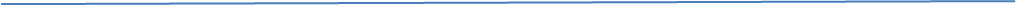 [выдержка из документа 211 EX/4.I: Выполнение программы, утвержденной Генеральной конференцией Часть I: Доклад о выполнении программы (ДВП), 2021 г. (1 января 2018 г. – 31 декабря 2020 г.) и документа 211 EX/4.I.INF, в котором содержится подробная информация о выполнении бюджета и программы в разбивке по ожидаемым результатам: Межправительственная океанографическая комиссия] Общая стратегическая оценкаA.	Основные достижения, проблемы и коррективные мерыОсновные достижения 81. 	 В последние три года основная деятельность Комиссии была сосредоточена на подготовке плана проведения Десятилетия Организации Объединенных Наций, посвященного науке об океане в интересах устойчивого развития (2021–2030 гг.). МОК приложила все силы для привлечения всех государств-членов, партнеров по системе ООН и ключевых заинтересованных сторон, представляющих гражданское общество, к участию в региональных и глобальных консультациях, стремясь не упустить уникальную возможность использовать достижения в области наук об океане, обеспечить лучшее понимание океанической системы и выработать научно обоснованные решения в целях реализации Повестки дня в области устойчивого развития на период до 2030 года. Эффективное задействование консультаций в рамках механизма «ООН-океаны» способствовало укреплению совместного подхода к обеспечению значимого разделения труда между партнерами МОК в системе ООН. Эта работа была успешно завершена, когда Генеральная Ассамблея Организации Объединенных Наций в декабре 2020 г. с удовлетворением приняла к сведению план проведения Десятилетия.82.	Руководство МОК активно участвовало в переговорном процессе, касающемся разработки международного юридически обязательного документа о сохранении и рациональном использовании морского биологического разнообразия в районах за пределами действия национальной юрисдикции (БПНЮ). Учитывая новые возможности, открывающиеся в связи с проведением Десятилетия ООН, МОК обладает необходимым потенциалом для поддержки будущего соглашения, особенно в том, что касается развития потенциала и передачи морской технологии, в целях обеспечения универсального характера этого документа и его соответствия потребностям всех его будущих сторон, в частности развивающихся стран. В октябре 2020 года в целях информирования о переговорном процессе Секретариат опубликовал неофициальный информационный документ об уже осуществленном и потенциальном вкладе МОК-ЮНЕСКО в процесс, связанный с БПНЮ (документ IOC/INF-1387) в областях морских исследований, данных, развития потенциала и передачи морской технологии.83.	Существенных успехов удалось добиться в обеспечении государств-членов методологическими инструментами оценки прогресса и представления отчетности по показателям ЦУР 14.3.1 и 14.a.1, в отношении которых на МОК возложена задача методической поддержки. По случаю празднования 14 декабря 2020 года 60-й годовщины с момента создания МОК было представлено второе издание Научного доклада о Мировом океане (НДМО). Помимо обеспечения прочной основы для измерения прогресса в достижении ЦУР 14.a, в докладе содержатся исходные показатели уровня потенциала в области наук об океане и соответствующих инвестиций. Этот доклад будет служить средством мониторинга в рамках Десятилетия ООН.84. 	 Действуя в точках соприкосновения науки и политики, МОК смогла разработать консолидированную многостороннюю программу исследований и наблюдений за океаническим углеродом в поддержку осуществления соответствующих положений Рамочной конвенции ООН об изменении климата (РКИКООН) и ее Парижского соглашения. Она продолжила оказывать эффективную поддержку глобальной системе наблюдений за закислением океана и в настоящее время принимает у себя секретариат для координации деятельности международного партнерства по «Голубому углероду». В рамках работы межучрежденческой Группы экспертов ООН по научным аспектам защиты морской среды МОК совместно с ИМО приступила к разработке руководящих принципов по вопросам биозагрязнения и борьбы с распространением инвазивных морских видов.85. 	 Во второй половине 2020 г. вторая оценка Мирового океана была одобрена государствами-членами ООН, которые также пришли к договоренности о проведении третьего цикла регулярного процесса глобального освещения и оценки состояния морской среды, включая социально-экономические аспекты (ГООМС) (2021–2025 гг.), призвав к синергии с Десятилетием ООН в целях укрепления взаимосвязи науки и политики в отношении океана в рамках различных дисциплин и на всех уровнях.86. 	Основное внимание сообщества, занимающегося Глобальной системой наблюдений за океаном (ГСНО), было сосредоточено на налаживании партнерских связей и разработке концепций для трех программ ГСНО в рамках Десятилетия: «Прогнозирование в прибрежных районах» (CoastPredict), «Наблюдаем вместе» и «Общая конфигурация наблюдений за океаном». Эти программы основываются на идее интеграции ГСНО в различные аспекты работы, создания партнерств для более эффективного осуществления деятельности в интересах науки и общества и проведения экспериментальных проектов в целях более эффективного обслуживания пользователей в научной и социальной областях. Центр оперативной технической поддержки OceanOPS (ранее СКОММОПС) опубликовал новую пятилетнюю стратегию и выпустил новое издание ежегодного резюме доклада о наблюдениях за океаном. В этом резюме сообщается о состоянии сетей наблюдений с точки зрения их реализации, метаданных и потока данных, стандартов и передовой практики, а также об их вкладе в оперативные, климатические и связанные со здоровьем океанов аспекты миссии ГСНО.87. 	 Кроме того, сообщество специалистов по океаническим данным прилагает усилия для увеличения своего вклада и активно работает над планом конфигурации Системы океанических данных и информации (ОДИС). Началось осуществление трех новых крупных проектов: «Инфохаб-Океан» МОК, который будет уделять основное внимание Латинской Америке и Карибскому бассейну, Африке и МОСРГ Тихого океана, сеть оповещения о биозагрязнении вод у островов Тихого океана и Вторая глобальная академия «Океан-инструктор». Началась разработка двух приложений для визуализации данных – портала ГСНО «БиоЭко» и портала по вредоносному цветению водорослей. Информационная система по океаническому биоразнообразию, отметившая 20-летие своей деятельности, по-прежнему часто упоминалась в научной литературе как инструмент поддержки исследователей 88. 	 Разработка и гармонизация региональных систем предупреждения о цунами по-прежнему координировалась в рамках четырех региональных межправительственных групп (СПЦСВАСМ, КАРИБ-СРП, СПЦТО и СПЦСПИО). РГ-СПЦО, являющаяся консультативным органом Ассамблеи МОК, содействовала глобальному согласованию этих систем и установлению их стандартов. В 2018–2019 гг. координация обеспечивалась на должном уровне, о чем свидетельствуют заседания и доклады руководящих органов и технических рабочих групп. В 2020 году Секретариат МОК продолжал тесно сотрудничать с рабочими группами экспертов и государствами-членами в целях поддержки и укрепления региональных систем и осуществления соответствующих инициатив. Благодаря этим усилиям к настоящему времени 137 государств-членов, в том числе 28 МОСРГ и девять стран Африки, создали национальные координационные механизмы/центры предупреждения о цунами. В результате продолжавшейся более чем четыре года координируемой МОК совместной работы международных партнеров в регионе Южно-Китайского моря был открыт региональный консультативный центр по цунами, выполняющий роль системы предупреждения о цунами для девяти стран региона. В рамках развития событий на субрегиональном уровне национальные центры предупреждения о цунами в Греции, Италии, Португалии, Турции и Франции после проведения коллегиальной оценки их функций и достижений были аккредитованы в качестве региональных провайдеров услуг в связи с цунами. В настоящее время в трех регионах (Карибский бассейн, Тихий океан и Индийский океан) в экспериментальном порядке осуществляется основанная на показателях эффективности программа по сертификации готовности к цунами на уровне общин. В рамках этой программы сертификаты получили более 25 общин в 15 странах, включая десять МОСРГ. 5 ноября 2020 года в сотрудничестве с УСРБ ООН был организован Всемирный день распространения информации о проблеме цунами, сопровождавшийся 30-дневной онлайновой кампанией с участием Генерального директора ЮНЕСКО. Это способствовало повышению наглядности деятельности Организации в этой области.89. 	 МОК продолжала уделять особое внимание развитию потенциала своих государств-членов, в частности в рамках своих региональных вспомогательных органов – ВЕСТПАК, МОКАРИБ, МОКАФРИКА и ИОСИНДИО. В рамках второй Международной экспедиции в Индийском океане более 50 ученых из африканских стран приняли участие в исследовательских экспедициях, организованных Южной Африкой. Представители Кении, Коморских Островов, Маврикия, Мадагаскара, Мозамбика, Объединенной Республики Танзании и Южной Африки прошли подготовку по составлению карт наводнений и эвакуации при цунами. Представители Кении, Коморских Островов, Мадагаскара, Объединенной Республики Танзании и Южной Африки отработали стандартные оперативные процедуры предупреждения о цунами и экстренного реагирования. Все имеющие выход к Индийскому океану африканские государства-члены приняли участие в учениях по цунами, а в Кении, Объединенной Республики Танзании и на Сейшельских Островах была проведена эвакуация населения. Потенциал в области подготовки кадров был существенно увеличен благодаря 16 региональным/специализированным учебным центрам Глобальной академии «Океан-инструктор» (ГАОИ), а также региональным учебно-исследовательским центрам ВЕСТПАК, которые в совокупности обеспечили подготовку почти 1000 человек. Кроме того, были проведены две оценки потребностей в области развития потенциала, которые позволят более целенаправленно осуществлять мероприятия по развитию потенциала посредством всех глобальных программ и региональных вспомогательных органов МОК и будут способствовать привлечению внебюджетных средств.90.	Десятилетие науки об океане представляет собой исключительную возможность для развивающихся стран укрепить свой потенциал в области океанических исследований в поддержку устойчивой экономики океана. МОК совместно с Ассоциацией морских наук западной части Индийского океана и секретариатом Найробийской конвенции (ООН по окружающей среде) организовала «Региональный консультативный семинар по проведению Десятилетия ООН, посвященного науке об океане в интересах устойчивого развития 2021–2030 гг., для Африки и прилегающих островных государств», который состоялся в Найроби при поддержке правительства Кении 27–29 января 2020 г. Семинар, а также вебинар на тему «Совместное планирование научных знаний в интересах Африки» (3 ноября 2020 г.) позволили определить региональные потребности и приоритеты в плане преобразования систем знаний, ускорения передачи морских технологий, создания благоприятных условий для обучения и образования, содействия диалогу между наукой и политикой и наращивания потенциала в соответствии с инициативами Африканского союза. МОК при поддержке правительства Египта в настоящее время готовится к крупной установочной конференции Десятилетия науки об океане в поддержку устойчивого развития Африки, которая состоится во второй половине 2021 года. 91.	План проведения Десятилетия будет также способствовать сопряжению усилий в рамках реализации ЦУР 5 и ЦУР 14 посредством пропаганды вклада женщин в развитие морских наук, в расширение знаний человечества об океане и в выработку обоснованных и учитывающих интересы всех групп населения решений. В этом отношении Научный доклад о Мировом океане, в котором данные представляются в разбивке по признаку пола, продолжил выполнять роль одного из механизмов мониторинга прогресса в этой области.92. 	В плане проведения Десятилетия особое внимание уделяется МОСРГ, в том числе ценности знаний коренных народов. В июле 2019 г. в Нумеа была организована консультация с МОСРГ южной части Тихого океана. Консультации с МОСРГ Карибского бассейна и западной части Индийского океана были проведены, соответственно, в Мексике и Кении в первой половине 2020 г. С учетом успешного опыта организации в мае 2019 г. в Копенгагене первого совещания по глобальному планированию к участию в каждой региональной консультации привлекались молодые специалисты в области наук об океане.93. 	При поддержке со стороны правительства Швеции МОК создала платформу для распространения знаний об океане и подготовила комплект материалов, который на экспериментальной основе используется в школах 36 стран в рамках Сети ПАШ. В сотрудничестве с международной научной группой по «голубому углероду» МОК разработала методологию количественной оценки запасов «голубого углерода» в целях оказания поддержки в подготовке национальных докладов для РКИКООН и содействовала участию Организации в КС-24 и КС-25 посредством повышения осведомленности о роли океана в регулировании изменения климата. На первом совещании в ноябре 2020 г. Председатель и сотрудники МОК, а также эксперты Консультативного научно-технического органа Конвенции об охране подводного культурного наследия 2001 г. пришли к договоренности о совместной разработке стратегических рамок, определяющих приоритетные мероприятия для сообщества специалистов по подводному культурному наследию, которые могут вдохновить и стимулировать мероприятия в рамках Десятилетия. Десятилетие предоставит возможности и рамочную основу для активизации существующих и развития новых синергетических связей с использованием подхода, предполагающего взаимодействие с другими секторами.Партнерские связи94. 	В 2018 г. в Найроби прошла конференция по устойчивой «голубой» экономике, с участниками которой МОК обменялась опытом оказания государствам поддержки в области морского пространственного планирования (МПП). МОК расширила свои партнерские связи с Европейской комиссией, выступив с новой совместной инициативой, направленной на содействие трансграничному МПП. После ее успешной реализации обсуждается новая совместная дорожная карта для МПП на период 2022–2025 гг. Глобальный экологический фонд остается важным партнером МОК в ряде ключевых областей деятельности, в рамках которой начато осуществление новых проектов в Саргассовом море и в связи с биозагрязнением. Активно развивается сотрудничество с МГО по вопросам ГЕБКО и картирования океана. Обе организации осуществляют надзор за разработкой проекта «Морское дно 2030» и обеспечат его вклад в план проведения Десятилетия. В течение 2020 г. активизировалось сотрудничество с ОВОМП для обеспечения согласованности плана проведения Десятилетия с положениями ЮНКЛОС, а также для содействия его рассмотрению Генеральной Ассамблеей ООН. 95. 	Бельгия (Фландрия), Канада, Китай, Норвегия, Португалия, Республика Корея, Соединенное Королевство, Швеция и Япония, а также некоммерческая организация RevOcean предоставили финансовую помощь на цели подготовки плана проведения Десятилетия. Норвегия оставалась основным донором нецелевых средств для специального счета МОК, содействуя осуществлению программы с акцентом на коллективно согласованные приоритеты. Дополнительный взнос НОРАД в размере 2 млн. долл. США позволит значительно активизировать усилия МОК по развитию потенциала в интересах Африки и МОСРГ.96. 	Бельгия (Фландрия), Китай и Австралия продолжали оказывать поддержку основным бюро МОК и их программам в, соответственно, Остенде (Бельгия), регионе ВЕСТПАК и Перте. Возможность использования в следующем двухлетнем периоде неизрасходованного остатка средств по документу 38 С/5 также имела крайне важное значение для организации консультаций и в целом для укрепления руководящей роли МОК в общих процессах принятия решений и осуществления мероприятий в рамках подготовки Десятилетия.97. 	Успешно развивался ряд перспективных партнерств с частным сектором, в том числе на основе сотрудничества с Платформой действий деловых кругов в поддержку устойчивого освоения океана, созданной в рамках Глобального договора ООН. МОК установила партнерские связи с фондом Velux в целях налаживания сотрудничества с благотворительными организациями в рамках мероприятия по привлечению партнеров, которое состоялось в феврале 2020 г. в Королевской академии наук и литературы Дании. Были также подписаны соглашения с организацией RevOcean (включая ее службу данных при центре по проблематике четвертой промышленной революции) и с Институтом океана Шмидта. 98. 	В развитие нашего вклада в работу конференции «Наш океан» (23–24 октября 2019 г., Осло, Норвегия) МОК объявила о создании Альянса в поддержку проведения Десятилетия Организации Объединенных Наций, посвященного науке об океане в интересах устойчивого развития (2021–2030 гг.). Работа этого альянса началась с виртуального мероприятия под названием «Прекрасный новый океан», в котором приняли участие эксперты и руководители со всего мира, занимающиеся вопросами океана, с целью привлечения внимания к стоящим перед ним огромным вызовам, а также возможностям, которые океанография может предложить человечеству для построения более совершенного и сильного мира после пандемии. В этом мероприятии, открытом Генеральным директором, приняли участие ряд членов-основателей Альянса в поддержку Десятилетия науки об океане, включая Его Превосходительство достопочтенного Ухуру Кеньятту, президента Кении, Ее Превосходительство Эрну Солберг, премьер-министра Норвегии, Ее Королевское Высочество принцессу Марокко Лаллу Хаснаа и Его Превосходительство достопочтенного Марселу Ребело де Соуза, президента Португалии, а также ведущие благотворительные организации, такие как Институт океана Шмидта и Фонд Бертарелли.Проблемы и коррективные меры99.	В целом наиболее сложная проблема, стоящая перед немногочисленным секретариатом Комиссии, связана с выполнением двойной задачи, заключающейся в привлечении средств, необходимых не только для сохранения ее основных оперативных программ, но и для выполнения руководящей и координирующей роли на этапе подготовки Десятилетия. В настоящее время прорабатываются новые подходы в отношении мобилизации ресурсов и информационно-просветительской работы с упором на разъяснении выгод, которые общество получит благодаря деятельности МОК, а также на демонстрации окупаемости инвестиций в сферу морских научных исследований и океанографических наблюдений. 100. 	В области коммуникации и информационно-просветительской деятельности ведется более активная работа по популяризации целей Десятилетия и привлечению более широкого круга заинтересованных сторон. B.	Воздействие пандемии COVID-19 на осуществление положений документа 40 С/5101.	Воздействие связанного с COVID-19 режима изоляции вызвало особую озабоченность в отношении оперативных программ МОК – Глобальной системы наблюдений за океаном и Международного обмена океанографическими данными и информацией, – предоставляющих важнейшую информацию, необходимую для морских, климатических и метеорологических прогнозов и предупреждений.  102.	В некоторых ситуациях координируемая МОК Глобальная система наблюдений за океаном оказалась уязвимой для воздействия COVID-19, но продемонстрировала свою устойчивость во многих других случаях, что доказывает ценность международного сотрудничества. Некоторые виды деятельности, особенно связанные с работой исследовательских судов и обслуживанием якорных стоянок, поверхностными измерениями CO2 и развертыванием автономных платформ, таких как буи по программе «Арго» и поверхностные дрифтеры, оказались ограничены, однако сообщество исполнителей постепенно адаптировалось и находило новые способы сотрудничества и работы в условиях новых ограничений. 103.	МОК провела ряд опросов и будет продолжать тесно сотрудничать со своими партнерами в соответствующих сообществах для оценки полного воздействия до конца 2021 года, обеспечив при этом перераспределение ресурсов в связи с отменой мероприятий и сокращением числа поездок. Однако становится все более очевидно, что в наборах глобальных океанических данных будут возникать пробелы в связи с отменой исследовательских рейсов, отсутствием технического обслуживания оборудования для наблюдений во время пандемии, сокращением персонала во время и, возможно, после пандемии, а также вероятным сокращением оперативных бюджетов. Мониторинг ситуации с данными будет осуществляться через портал данных НДМО. 104.	Межправительственная координация деятельности в рамках Глобальной системы предупреждения о цунами ограничилась в основном совещаниями в режиме онлайн, а совещания руководящих органов по необходимости были перенесены на более поздние сроки или проведены в режиме онлайн. Мероприятия были быстро адаптированы к новой рабочей рутине, в том числе путем: (i) подготовки руководящих принципов для служб предупреждения о цунами, эвакуации и предоставления укрытий во время COVID-19 и (ii) проведения обследования по оценке воздействия пандемии COVID-19 на сети сейсмических мареографов и датчиков цунами, а также на деятельность провайдеров связанных с ними услуг.105.	Наличие платформы электронного обучения Глобальной академии «Океан-инструктор» позволило уже в июне 2020 г. оперативно произвести необходимые корректировки и организовать учебные курсы в режиме онлайн, чтобы сохранить усилия МОК по созданию потенциала на запланированном уровне.106.	Некоторые из крупных совещаний ООН пришлось отложить до конца 2021 г. или до 2022 г., как в случае со второй Конференцией ООН по океану. Были определены альтернативные меры для сохранения взаимодействия с заинтересованными сторонами. Например, установочная конференция Десятилетия, проведение которой планировалось при поддержке правительства Германии, в настоящее время преобразована в серию мероприятий высокого уровня и лабораторий Десятилетия, которые будут реализованы в течение 2021 г.[Приведенный ниже текст является выдержкой из документа 211 EX/4.I.INF]Ожидаемый МОК результат 1: Научно обоснованная политика снижения уязвимости к опасным океаническим явлениям, глобального сохранения и устойчивого использования океанов, морей и морских ресурсов, а также повышения устойчивости и адаптации к изменению климата, разработанная и осуществляемая государствами-членами в рамках реализации Повестки дня на период до 2030 года* Более подробная информация представлена в Отчете о финансовом управлении за соответствующий период.Общая оценка прогресса по сравнению с ожидаемым результатом: готовитсяРезюмеДоклад начинается со стратегического анализа сложившейся в МОК ситуации и основных моментов работы, представленного Исполнительным секретарем. Он сопровождается краткой оценкой реализации программы и прогресса в достижении программных результатов за период 2018–2020 гг. Прогресс оценивается по показателям эффективности и целям, согласованным в рамках процесса стратегического планирования ЮНЕСКО.Доклад МОК за период с июня 2019 года по май 2020 года был представлен в документации, подготовленной для 53-й сессии Исполнительного совета МОК, в документах IOC/EC-53/3.1.Doc(1)и IOC/EC-53/3.1.Doc(1) Part2. В Приложении к настоящему документу приведена подробная обновленная информация о работе, проделанной за период с июня 2020 года по май 2021 года, в разбивке по функциям МОК и только на английском языке. Кроме того, в поддержку устного выступления Исполнительного секретаря на пленарном заседании Ассамблеи в документацию включены «Доклад об исполнении бюджета за 2020–2021 годы (40 С/5) по состоянию на 31 декабря 2020 года» (IOC/A-31/3.2.Doc(2)) и «Доклад о финансовом положении Специального счета МОК по состоянию на конец 2020 года и прогноз на 2021 год» (IOC/A-31/3.2.Doc(3)). Предлагаемое решение: Ассамблее предлагается принять к сведению этот доклад и рассмотреть проект решения, представленного под номером Реш. A-31/3.2 в Предварительном документе о принятых и предлагаемых мерах (документ IOC/A-31/AP).                             Расходы в рамках комплексного бюджета (не связанные с персоналом) (тыс. долл. США)Расходы в рамках комплексного бюджета (не связанные с персоналом) (тыс. долл. США)Привлеченные средства (тыс. долл. США)Привлеченные средства (тыс. долл. США)2018–2019 гг.2020–2021 гг. (по состоянию на конец декабря 2020 г.)*2018–2019 гг.2020–2021 гг. (по состоянию на конец декабря 2020 г.)16 5444693906610 676Показатели результатов деятельности (PI) 
и цели (T)Оценка прогресса 
по сравнению с целью
по состоянию на 31.12.2020 г.PI: Количество поддерживаемых государств-членов, которые провели современные океанические исследования для решения конкретных связанных с океаном проблем и проблем воздействия человека на прибрежные районыT 2018-2021: 
(i) 54 государства-члена, в том числе 7 стран Африки и 8 МОСРГ, принимают участие в международных исследовательских инициативах в рамках ВПИК;(ii) 94 государства-члена, в том числе 23 страны Африки и 17 МОСРГ, применяют передовые практики, стандарты и методики наблюдения за закислением океана и экосистемами «голубого углерода»;(iii) 83 государства-члена, в том числе 9 стран Африки и 5 МОСРГ, способствуют улучшению понимания функционирования морских экосистем и воздействия изменений на экосистемные услуги.(i) 35 государств-членов, в том числе 7 стран Африки и 1 МОСРГ;(ii) 101 государство-член, в том числе 23 страны Африки и 19 МОСРГ;(iii) 83 государства-члена, в том числе 9 стран Африки и 5 МОСРГ.PI: Количество поддерживаемых государств-членов, которые поддерживали, укрепляли и интегрировали глобальные системы наблюдения за океаном, системы данных и информационные системы в целях снижения уязвимости к опасным океаническим явлениям и применения своих результатовT 2018-2021:
(i) высокий уровень участия и вовлеченности в региональные альянсы ГСНО 68 государств-членов (из 104 государств-членов ГСНО), в том числе 12 стран Африки и 9 МОСРГ;(ii) 13 государств-членов, в том числе 5 стран Африки и 1 МОСРГ, участвуют в ИОГСНО, что является показателем вовлеченности в МЭИО-2;(iii) 20 государств-членов вносят вклад в СКОММОПС;(iv) 100 государств-членов создали НЦОД или отделы МООД по ассоциированным данным (в том числе 25 стран Африки), а 10 государств-членов создали отделы по ассоциированной информации (в том числе 3 страны Африки).(i) 66 государств-членов, в том числе 11 стран Африки и 9 МОСРГ;(ii) 13 государств-членов, в том числе 5 стран Африки и 1 МОСРГ;(iii) 20 государств-членов;(iv) НЦОД или отделы МООД по ассоциированным данным: 96 государств-членов, в том числе 18 стран Африки; отделы по ассоциированной информации: учреждены 5, 1 в Африке.PI: Количество поддерживаемых государств-членов, которые разработали системы раннего предупреждения и обеспечили готовность к смягчению рисков цунами и других опасных явлений, связанных с океаном, в целях повышения устойчивостиT 2018-2021:
(i) в 139 государствах-членах, в том числе 28 МОСРГ и 9 странах Африки, имеются национальные центры предупреждения о цунами;(ii) 16 государств-членов, в том числе 6 МОСРГ, повысили готовность населения;(iii) 15 государств-членов, в том числе 7 МОСРГ, обеспечили потенциал для оценки цунами и других опасных явлений в прибрежных районах;(iv) 14 государств-членов активно участвуют в оперативной системе океанического прогнозирования, в том числе 2 страны Африки и 2 МОСРГ;(v) 47 государств-членов обеспечили потенциал для исследований и управления вредоносным цветением водорослей, в том числе 6 стран Африки и 5 МОСРГ.(i) 137 государств-членов, в том числе 28 МОСРГ и 9 африканских государств-членов; (ii) 16 государств-членов, в том числе 6 МОСРГ; (iii) 15 государств-членов, в том числе 7 МОСРГ; (iv) 14 государств-членов, в том числе 2 страны Африки и 2 МОСРГ;(v) 45 государств-членов, в том числе 6 стран Африки и 5 МОСРГ. PI: Количество поддерживаемых государств-членов, имеющих механизмы взаимодействия в области океанических наук и политики в поддержку здоровых океанических экосистем в соответствии с Повесткой дня на период до 2030 годаT 2018-2021:
(i) 40 государств-членов вносят свой вклад и используют наборы батиметрических данных через ГЕБКО;(ii) 72 государства-члена, в том числе 21 страна Африки и 5 МОСРГ, назначили 757 экспертов в Группу экспертов Всемирного атласа океанов;(iii) 48 государств-членов управляют наборами данных, касающихся закисления океана (в том числе 7 стран Африки);(iv) 35 государств-членов, в том числе 7 стран Африки и 5 МОСРГ, участвуют в научных программах и программах развития потенциала по оценке и управлению биогенной нагрузкой;(v) 11 государств-членов, в том числе 5 стран Африки и 2 МОСРГ, провели региональный семинар по уязвимости прибрежных районов, посвященный разработке регионального проекта по адаптации к изменению климата.(i) более 90 государств-членов получили доступ к наборам данных, а 30 государств-членов и учреждений предоставили свои наборы данных;(ii) 795 экспертов, включая 87 экспертов из Африканской группы, назначены в Группу экспертов. 10 государств-членов представили комментарии по окончательному проекту отчета Всемирного атласа океана;(iii) 30 государств-членов, в том числе 3 МОСРГ и 5 стран Африки;(iv) Руководящие принципы мониторинга и управления биогенной нагрузкой находятся в стадии подготовки;(v) участие 5 государств-членов из Африки в региональном обзорном семинаре по уязвимости прибрежных районов; проведение 6 государствами-членами из Африки национальных экспертных консультаций по вопросам давления на прибрежные районы и окружающую среду; подготовка национальных практик по управлению рисками в прибрежных районах для 10 государств-членов, в том числе 4 стран Африки.PI: Количество поддерживаемых государств-членов, которые внедряют научно обоснованное управление экосистемами и количественно оценивают прогресс реализации ЦУР 14T 2018-2021:(i) 108 государств-членов, в том числе 28 стран Африки и 10 МОСРГ, вносят вклад в осуществление планов работы руководящих и региональных вспомогательных органов МОК;(ii) эксперты из 50 государств-членов, в том числе из 8 стран Африки и из 5 МОСРГ, участвуют в международном форуме и учебных мероприятиях Совещания государств-участников и применяют знания для разработки национальных планов Совещания государств-участников;(iii) 17 государств-членов, в том числе 5 МОСРГ, приняли участие в информационно-просветительских мероприятиях ООН в рамках параллельных мероприятий на совещании по БПНЮ «Наш океан», РКИКООН.(i) 112 государств-членов, в том числе 27 стран Африки и 19 МОСРГ;(ii) 120 государств-членов, в том числе 12 стран Африки и 7 МОСРГ;(iii) 50 государств-членов принимают участие в презентации плана Десятилетия на ГА ООН; организация 11 вебинаров по темам Десятилетия с участием 80 государств-членов, включая 10 МОСРГ; 20 государств-членов, в том числе 5 МОСРГ, принимают участие в дискуссионном форуме по БПНЮ.PI: Количество поддерживаемых государств-членов, которые развили институциональный потенциал и использовали его для достижения целей высокого уровня МОКT 2018-2021:(i) 52 государства-члена, в том числе 12 стран Африки и 11 МОСРГ, приняли участие в исследовании для оценки потребностей;(ii) 62 государства-члена, в том числе 8 МОСРГ и 8 стран Африки, вносят свой вклад в подготовку второго издания НДМО;(iii) (a) реализация планов РП в 24 государствах-членах в регионе МОКАРИБ, 18 в регионе МОКАФРИКА, 16 в регионе ВЕСТПАК;    (b) обучение 150 специалистов-практиков, в том числе 30 из стран Африки и 7 из МОСРГ, по приоритетным темам, определенным региональными вспомогательными органами;(iv) обучение 150 специалистов-практиков, в том числе 40 из стран Африки и 3 из МОСРГ, с целевым гендерным показателем в 40% женщин (создано 5 региональных центров подготовки).(i) 89 государств-членов, в том числе 28 стран Африки и 6 МОСРГ;(ii) 45 государств-членов, в том числе 11 стран Африки и 2 МОСРГ, представили данные для опросника в рамках подготовки НДМО-2020; 52 государства-члена внесли вклад в портал НДМО: 13 стран Африки и 4 МОСРГ;(iii) (a) Планы осуществления РП приняты в 2019 году, начало реализации в значительной степени зависит от внебюджетных ресурсов;
(b) 989 специалистов-практиков, в том числе 190 из стран Африки и 38 из МОСРГ; (iv) обучение прошли 150 специалистов-практиков, в том числе 40 из стран Африки и 3 из МОСРГ, с гендерным соотношением 40% женщин (создано 5 региональных центров подготовки). Вклад ключевых партнеровРешающее значение для успешного выполнения Комиссией своих постоянно расширяющихся полномочий имеют партнерские отношения. Эффективное и действенное разделение труда между партнерами сети «ООН-океаны» приобретает особое значение в контексте Десятилетия ООН, посвященного науке об океане. В ходе глобальных и региональных консультаций, проводившихся в течение двух лет, тысячи заинтересованных сторон из правительств, научно-технических кругов, бизнеса, гражданского общества и международных организаций внесли свой вклад в разработку Плана проведения Десятилетия.  Успешное предоставление климатических и оперативных услуг обеспечивается в тесном сотрудничестве с ВМО, в том числе посредством совместного финансирования программ. Сотрудничество с Глобальным экологическим фондом (ГЭФ), ПРООН и ЮНЕП успешно продолжается. МОК по поручению ГЭФ занялась осуществлением следующей фазы проекта «Сеть по ресурсам и обмену знаниями в области международных вод IW:Learn+» (2020‒2023 гг.). Было заключено трехстороннее соглашение с МАГАТЭ, ФАО и ВОЗ, посвященное отравлению сигуатера. Развитию потенциала и работе на местном уровне способствуют региональные вспомогательные органы МОК. В регионе ИОСИНДИО два центра категории 2 — в Иране и Индии — вносят ценный вклад и обеспечивают региональное участие в программах. Соглашения, находящиеся на стадии переговоров с Южно-Тихоокеанским сообществом и Ассоциацией регионального сотрудничества стран Индийского океана, станут важным шагом в этом направлении.Партнеры-представители гражданского общества играют ключевую роль в повышении осведомленности о социально-экономической ценности океана и усилиях МОК по поддержке устойчивой экономики океана, решению основных проблем и использованию возможностей, связанных с океаном. В рамках партнерства МОК с Международной ассоциацией однокорпусных судов открытого класса шкиперы регаты Vendee Globe собрали жизненно важные данные наблюдений, в том числе из наименее посещаемых районов Мирового океана, в поддержку Глобальной системы наблюдений за океаном в рамках Десятилетия науки об океана под руководством OceanOPS.Ключевые проблемыКоррективные мерыПодготовка к Десятилетию существенно увеличила рабочую нагрузку на Секретариат, повлияв на его способность выполнять основные программы. Для соответствия уровню амбиций Десятилетия и его поддержания в течение следующих десяти лет потребуется создать устойчивое и хорошо укомплектованное персоналом координационное подразделение. Новая роль МОК, возможно, также должна рассматриваться в контексте ЮНКЛОС и переговоров по БПНЮ, что может еще больше усугубить этот аспект.Необходимо установить ключевые партнерские отношения, чтобы ГСНО, с наблюдениями за океаном в начале цепочки создания ценности, объединяющимися с системами управления данными, анализа и прогнозирования и далее с научной информацией, полезной для политики и индивидуальной безопасности и принятия решений, могла превратиться в быстро реагирующую систему, сторонники которой обеспечивают ее устойчивость.В настоящее время проводится кампания по сбору средств для ускорения привлечения внебюджетных инвестиций в Десятилетие. Для привлечения новых спонсоров был создан Альянс в поддержку Десятилетия и было подписано партнерское соглашение с несколькими ведущими благотворительными организациями. Роль ВМО как одного из спонсоров является ключевой для успешной реализации проекта в области климатических и оперативных метеорологических услуг. Десятилетие науки об океане также станет преобразующим моментом, в который ГСНО намерена внести свой вклад, при этом ключевыми целями станут более эффективное осуществление и соответствие целям.Влияние пандемии COVID-19 на достижение ожидаемого результатаВоздействие связанного с COVID-19 режима изоляции вызвало особую озабоченность в отношении оперативных программ Комиссии – Глобальной системы наблюдений за океаном и Международного обмена океанографическими данными и информацией, – предоставляющих важнейшую информацию, необходимую для морских, климатических и метеорологических прогнозов и предупреждений. В некоторых ситуациях координируемая МОК Глобальная система наблюдений за океаном оказалась уязвимой для воздействия COVID-19, но продемонстрировала свою устойчивость во многих других случаях, что доказывает ценность международного сотрудничества. Некоторые виды деятельности, особенно связанные с работой исследовательских судов и обслуживанием якорных стоянок, поверхностными измерениями CO2 и развертыванием автономных платформ, таких как буи по программе «Арго» и поверхностные дрифтеры, оказались ограничены, однако сообщество исполнителей постепенно адаптировалось и находило новые способы сотрудничества и работы в условиях новых ограничений. МОК провела ряд опросов и будет продолжать тесно сотрудничать со своими партнерами в соответствующих сообществах для оценки полного воздействия до конца 2021 года, обеспечив при этом перераспределение ресурсов в связи с отменой мероприятий и сокращением числа поездок. Однако становится все более очевидно, что в наборах глобальных океанических данных будут возникать пробелы в связи с отменой исследовательских рейсов, отсутствием технического обслуживания оборудования для наблюдений во время пандемии, сокращением персонала во время и, возможно, после пандемии, а также вероятным сокращением оперативных бюджетов. Мониторинг ситуации с данными будет осуществляться через портал данных НДМО. Межправительственная координация деятельности в рамках Глобальной системы предупреждения о цунами ограничилась в основном совещаниями в режиме онлайн, а совещания руководящих органов по необходимости были перенесены на более поздние сроки или проведены в режиме онлайн. Мероприятия были быстро адаптированы к новой рабочей рутине, в том числе путем: (i) подготовки руководящих принципов для служб предупреждения о цунами, эвакуации и предоставления укрытий во время COVID-19 и (ii) проведения обследования по оценке воздействия пандемии COVID-19 на сети сейсмических мареографов и датчиков цунами, а также на деятельность провайдеров связанных с ними услуг. Наличие платформы электронного обучения Глобальной академии «Океан-инструктор» позволило уже в июне 2020 г. оперативно произвести необходимые корректировки и организовать учебные курсы в режиме онлайн, чтобы сохранить усилия МОК по созданию потенциала на запланированном уровне. Некоторые из крупных совещаний ООН пришлось отложить до конца 2021 г. или даже до 2022 г., как в случае со второй Конференцией ООН по океану. Были определены альтернативные меры для сохранения взаимодействия с заинтересованными сторонами. Например, установочная конференция Десятилетия, проведение которой планировалось при поддержке правительства Германии, в настоящее время преобразована в серию мероприятий высокого уровня и лабораторий Десятилетия, которые будут реализованы в течение 2021 г. Предлагаемое внесение изменений в программу в 2021 годуНесмотря на некоторую задержку в реализации, возникшую в 2020 году, ожидается, что цели программы могут быть достигнуты, как и планировалось, благодаря новому принятому порядку работы.Оперативные программы МОК опираются на прочные межправительственные сети; они пользуются большим интересом, а их руководство осуществляют государства-члены. Они послужат основой для принятия целенаправленных коррективных мер для обеспечения достижения программных целей документа 40 С/5, а окончательный обзор и корректировка, в случае необходимости, будут проведены 31-й сессией Ассамблеи МОК в июне 2021 г.